Informe de Actividades Anuales.2020-2021Se beneficiaron 64 mujeres originarias de las Localidades, Ipala, Mayto, Juntas y los Veranos, Yelapa, Ixtlahuahuey. Taller de Emprendurismo para mujeres.Taller EmpoderamientoTaller Proyecto de VidaTaller Administracion y Finanzas. 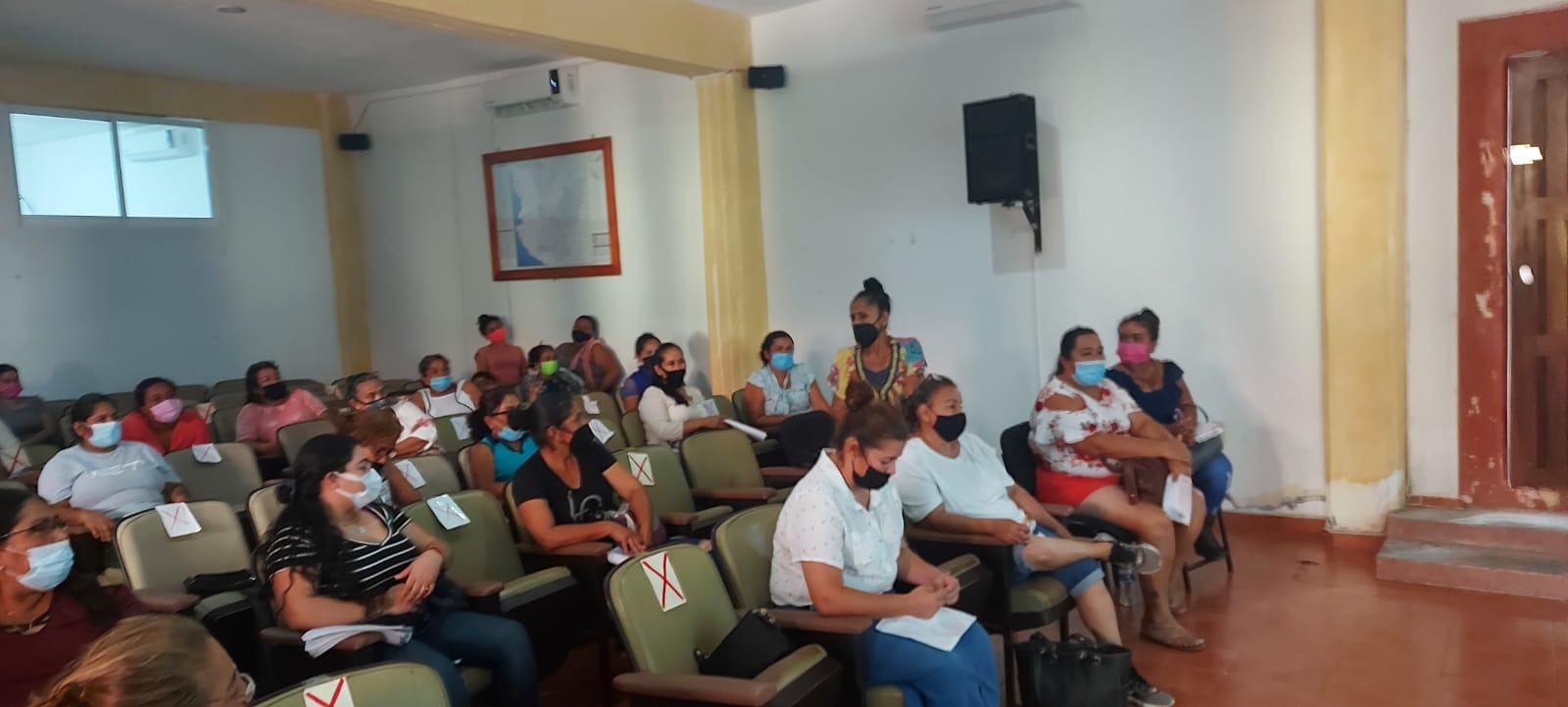 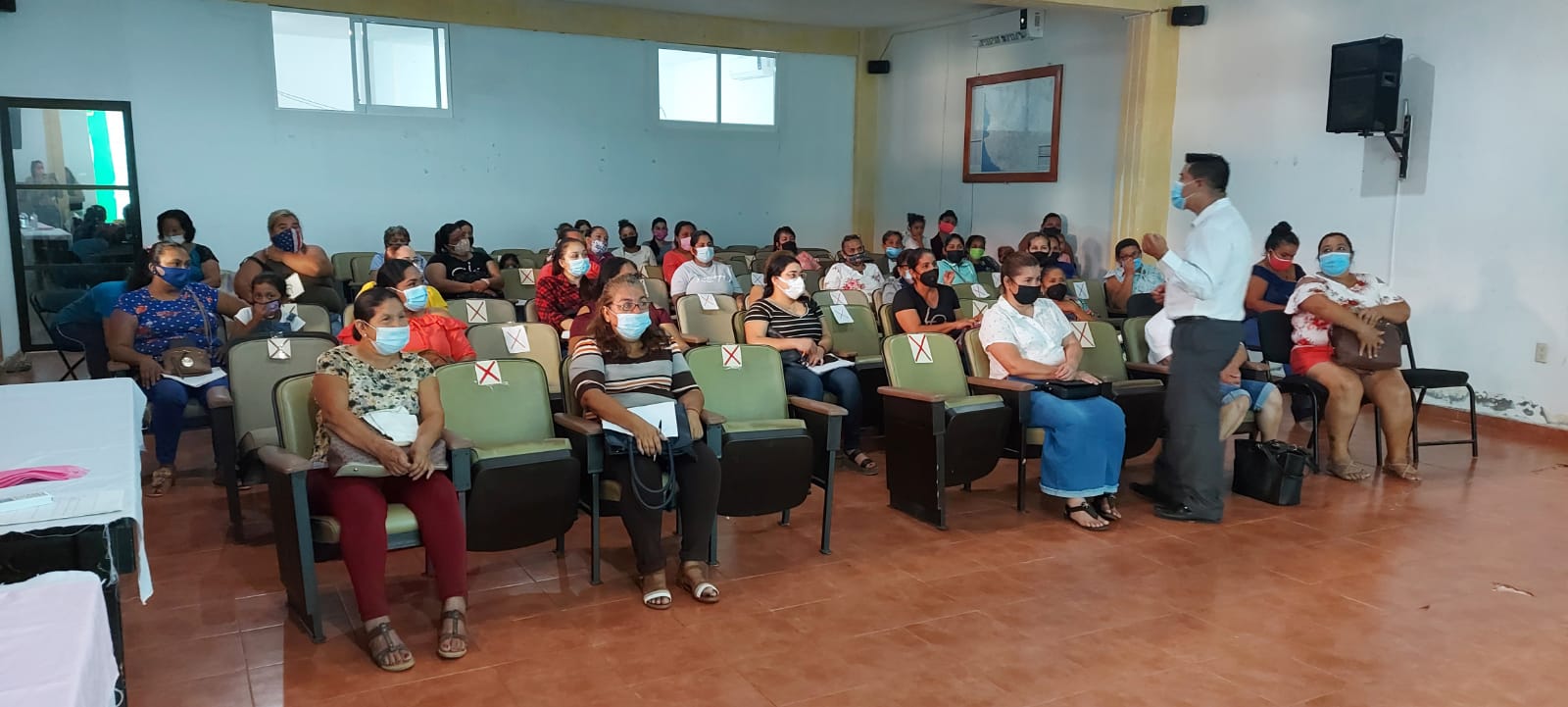 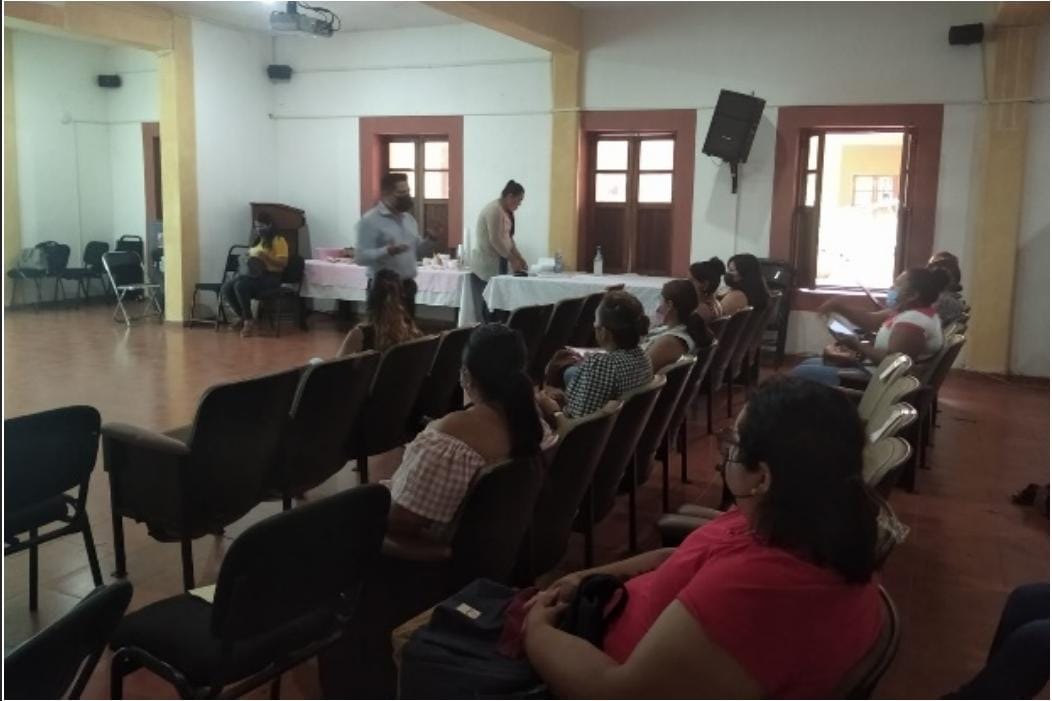 16  funcionarios públicos recibieron capacitación en el tema Masculinidades y Estereotipos. 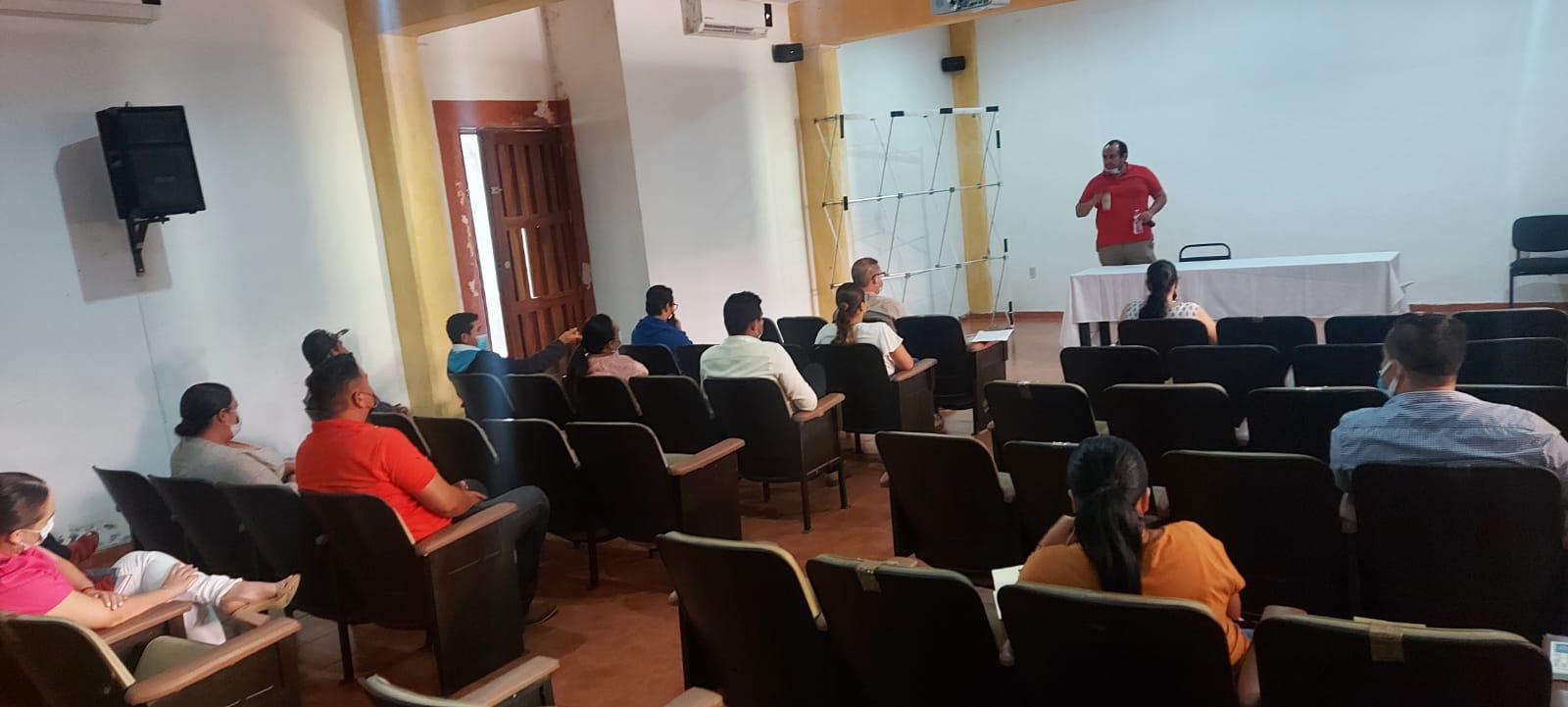 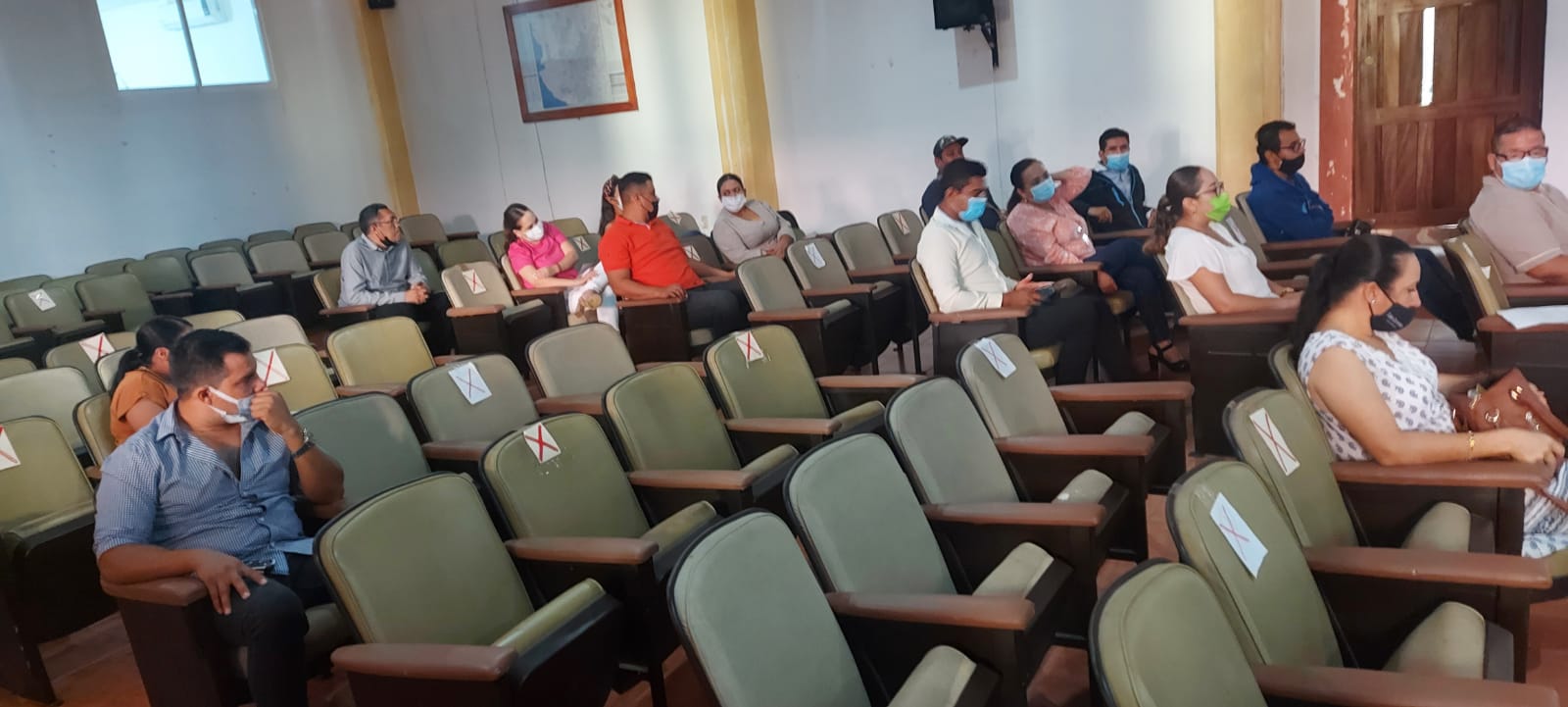 Programa Estatal  Fuerza Mujeres, se realizaron registros del cual se beneficiaron a 8 mujeres en total con un monto de $ 25, 000.00 para cada una de ellas. 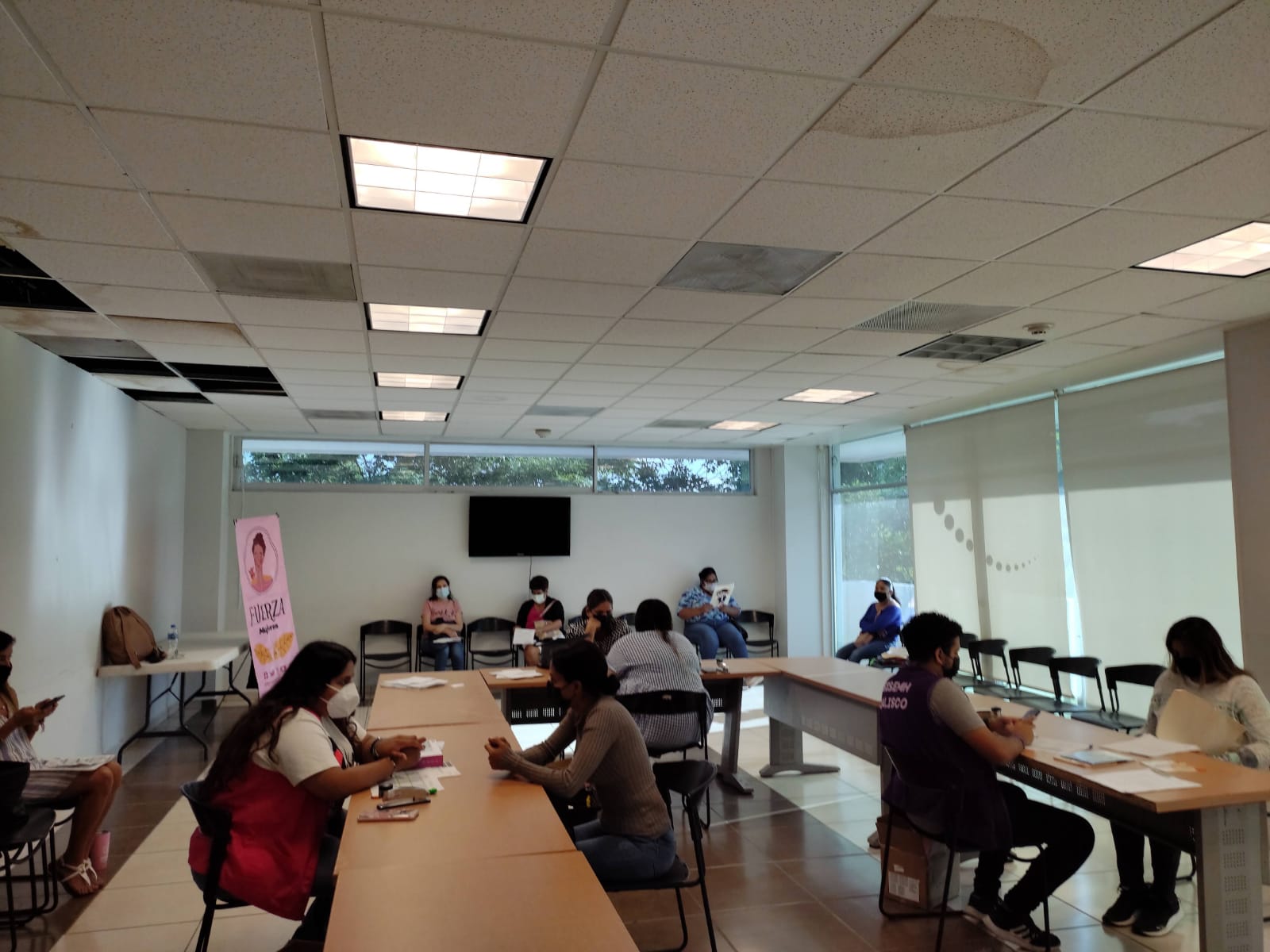 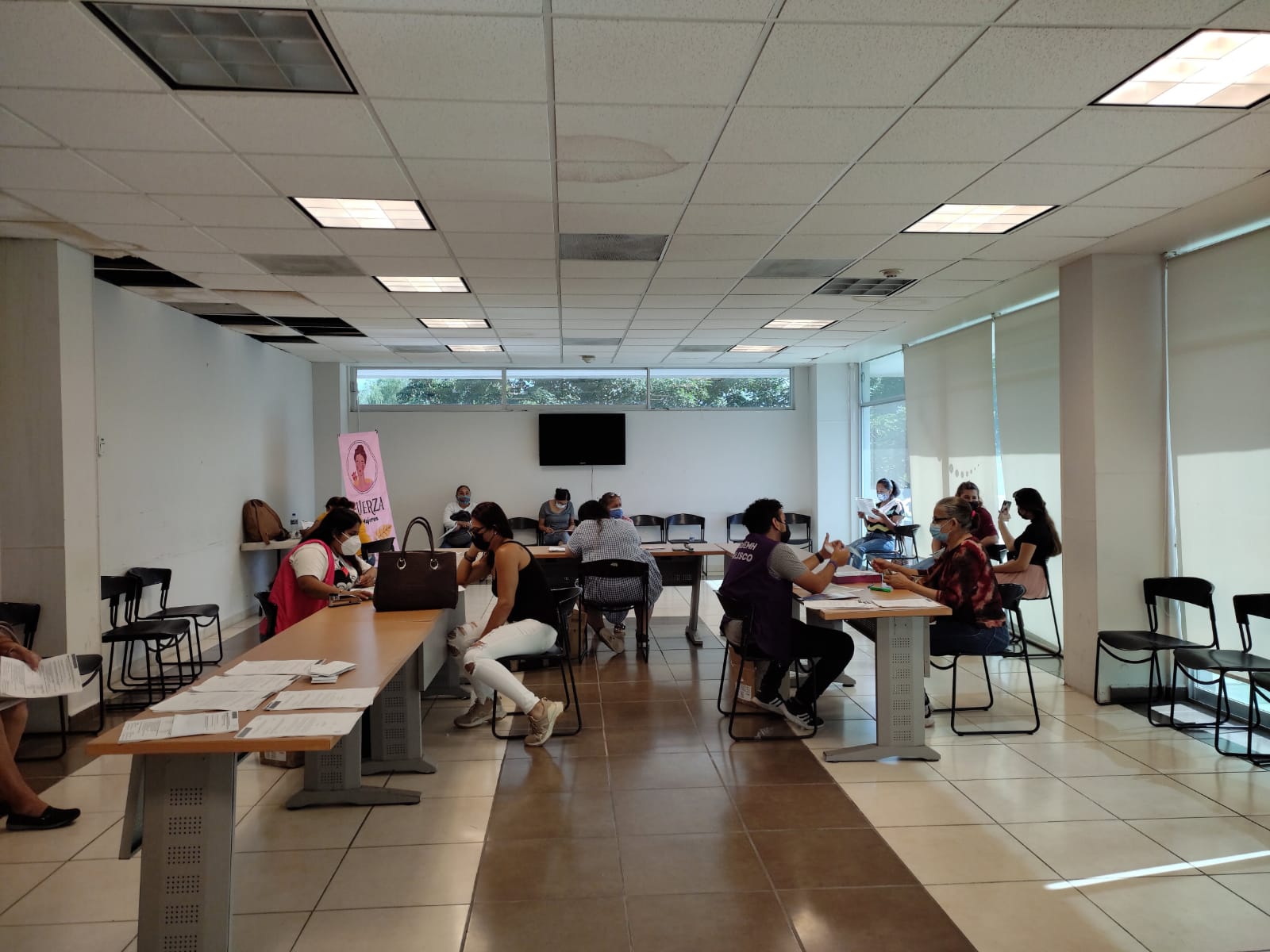 Oficio: 005/2021Asunto: El que se indicaEl Tuito, Cabo Corrientes, Jal. A 10 de Octubre del 2021LIC. ADILENE DE JESUS TACUBA PILLADO DIRECTORA DE LA UNIDAD DE TRANSPARENCIAY OFICIALIA DE PARTES, CABO CORRIENTES P R E S E N T EPor medio de la presente me es grato enviar un afectuoso saludo, aprovecho para dar contestación a la solicitud de información girada con número de expediente U.T./ARCO/0001/2021, y acumulados con número de oficio  UT/14020/0052/2021. Respecto al anterior le informo que la Instancia Centro Integración de Apoyo a las Mujeres denominado Ser Mujer: R. Informa que el Centro de Integración de Apoyo a las Mujeres, Ser Mujer, no cuenta con la existencia de datos personales del C. Juan Diego Campos Rodríguez, en los archivos, expedientes, registros, base de datos que albergan esta institución. Sin otro particular por el momento, y esperando que la información proporcionada haya sido de utilidad para el ciudadano, quedo a sus apreciables órdenes para cualquier duda o aclaración.A T E N T A M E N T E“2021, AÑO DE LA IGUALDAD DE GÉNERO EN JALISCO”_________________________________LIC. NATALIA ZEPEDA GONZALEZTITULAR CENTRO INTEGRACIÓN DE APOYO A LASMUJERES SER MUJEROficio: 006/2021Asunto: El que se indicaEl Tuito, Cabo Corrientes, Jal. A 10 de Octubre del 2021LIC. ADILENE DE JESUS TACUBA PILLADO DIRECTORA DE LA UNIDAD DE TRANSPARENCIAY OFICIALIA DE PARTES, CABO CORRIENTES P R E S E N T EPor medio de la presente me es grato enviar un afectuoso saludo, aprovecho para dar contestación a la solicitud de información girada con número de expediente U.T./ARCO/0021/2021, y acumulados con número de oficio  UT/14020/0047/2021. Respecto al anterior le informo que la Instancia Centro Integración de Apoyo a las Mujeres denominado Ser Mujer:Informa que en el 2019 no tenemos registro de trámites o servicios brindados.2020 tenemos un total de 2 servicios2021 tenemos un total de 68 atenciones Además de infórmale que no contamos con sistema para agendar citas en línea.Sin otro particular por el momento, y esperando que la información proporcionada haya sido de utilidad para el ciudadano, quedo a sus apreciables órdenes para cualquier duda o aclaración.A T E N T A M E N T E“2021, AÑO DE LA IGUALDAD DE GÉNERO EN JALISCO”_________________________________LIC. NATALIA ZEPEDA GONZALEZTITULAR CENTRO INTEGRACIÓN DE APOYO A LASMUJERES SER MUJEROficio: 006/2021Asunto: El que se indicaEl Tuito, Cabo Corrientes, Jal. A 10 de Octubre del 2021LIC. ADILENE DE JESUS TACUBA PILLADO DIRECTORA DE LA UNIDAD DE TRANSPARENCIAY OFICIALIA DE PARTES, CABO CORRIENTES P R E S E N T EPor medio de la presente me es grato enviar un afectuoso saludo, aprovecho para dar contestación a la solicitud de información girada con número de expediente U.T./ARCO/0001/2021, y acumulados con número de oficio  UT/14020/0052/2021. Respecto al anterior le informo que la Instancia Centro Integración de Apoyo a las Mujeres denominado Ser Mujer: R. Informa que el Centro de Integración de Apoyo a las Mujeres, Ser Mujer, no cuenta con la existencia de datos personales del C. Juan Diego Campos Rodríguez, en los archivos, expedientes, registros, base de datos que albergan esta institución. Sin otro particular por el momento, y esperando que la información proporcionada haya sido de utilidad para el ciudadano, quedo a sus apreciables órdenes para cualquier duda o aclaraciónA T E N T A M E N T E“2021, AÑO DE LA IGUALDAD DE GÉNERO EN JALISCO”_________________________________LIC. NATALIA ZEPEDA GONZALEZTITULAR CENTRO INTEGRACIÓN DE APOYO A LASMUJERES SER MUJEROficio: 007/2021Asunto: El que se indicaEl Tuito, Cabo Corrientes, Jal. A 3 Noviembre del 2021LIC. ADILENE DE JESUS TACUBA PILLADO DIRECTORA DE LA UNIDAD DE TRANSPARENCIAY OFICIALIA DE PARTES, CABO CORRIENTES P R E S E N T EPor medio de la presente me es grato enviar un afectuoso saludo, aprovecho para dar contestación a la solicitud de información girada con número de expediente U.T./0080/2021, y acumulados con número de oficio  UT/14020/0206/2021. Respecto al anterior le informo que la Instancia Centro Integración de Apoyo a las Mujeres denominado Ser Mujer: R. Informa que el Centro de Integración de Apoyo a las Mujeres, Ser Mujer, desconoce los programas que existan dirigidos a  personas discriminadas y marginadas por discriminación racial, en el Centro de Integración de Apoyo a las Mujeres denominado Ser mujer, orienta y deriva cualquier situación con el tema en cuestión con la Instancia correspondiente. Sin otro particular por el momento, y esperando que la información proporcionada haya sido de utilidad para el ciudadano, quedo a sus apreciables órdenes para cualquier duda o aclaración.A T E N T A M E N T E“2021, AÑO DE LA IGUALDAD DE GÉNERO EN JALISCO”_________________________________LIC. NATALIA ZEPEDA GONZALEZTITULAR CENTRO INTEGRACIÓN DE APOYO A LASMUJERS, SER MUJER. Oficio: 008/2021Asunto: El que se indicaEl Tuito, Cabo Corrientes, Jal. A 11 de Noviembre del 2021LIC. ADILENE DE JESUS TACUBA PILLADO DIRECTORA DE LA UNIDAD DE TRANSPARENCIAY OFICIALIA DE PARTES, CABO CORRIENTES P R E S E N T EPor medio de la presente me es grato enviar un afectuoso saludo, aprovecho para dar contestación a la solicitud de información girada  con número de oficio  UT/14020/0239/2021. Respecto al anterior le informo que la Instancia Centro Integración de Apoyo a las Mujeres denominado Ser Mujer: R. Informa que el Centro de Integración de Apoyo a las Mujeres, Ser Mujer: Sin otro particular por el momento, y esperando que la información proporcionada haya sido de utilidad para el ciudadano, quedo a sus apreciables órdenes para cualquier duda o aclaración.A T E N T A M E N T E“2021, AÑO DE LA IGUALDAD DE GÉNERO EN JALISCO”_________________________________LIC. NATALIA ZEPEDA GONZALEZTITULAR CENTRO INTEGRACIÓN DE APOYO A LASMUJERS, SER MUJER. Programa de Fortalecimiento a la Transversalidad de la Perspectiva de Genero. Coadyuvar en Acciones para el adelanto de las MujeresActividadCantidadCostoApoyar en las actividades y servicios de la IMM1$63,000.00Fortalecer las capacidades organizacionales dela IMM1$54,000.00insumos para el fortalecimiento de las capacidades para el trabajo de las mujeres1$40,000.00Adquirir e instalar placa de identificación de la IMM para promoción de la  imagen.1$3,000.00Adquirir mobiliario para la IMM1$26,000.00Papelería para la IMM1$5,000.00Servicio de Paquetería1$1,000.00Artículos de Protección sanitaria1$4,000.00Pago de combustible.1$4,0000.00Total$200,000.00